ПРОГРАММАмежрегионального семинара-совещания по вопросамсемейного воспитания и родительского просвещения«ШКОЛА ОДАРЕННЫХ РОДИТЕЛЕЙ»28 сентября 2023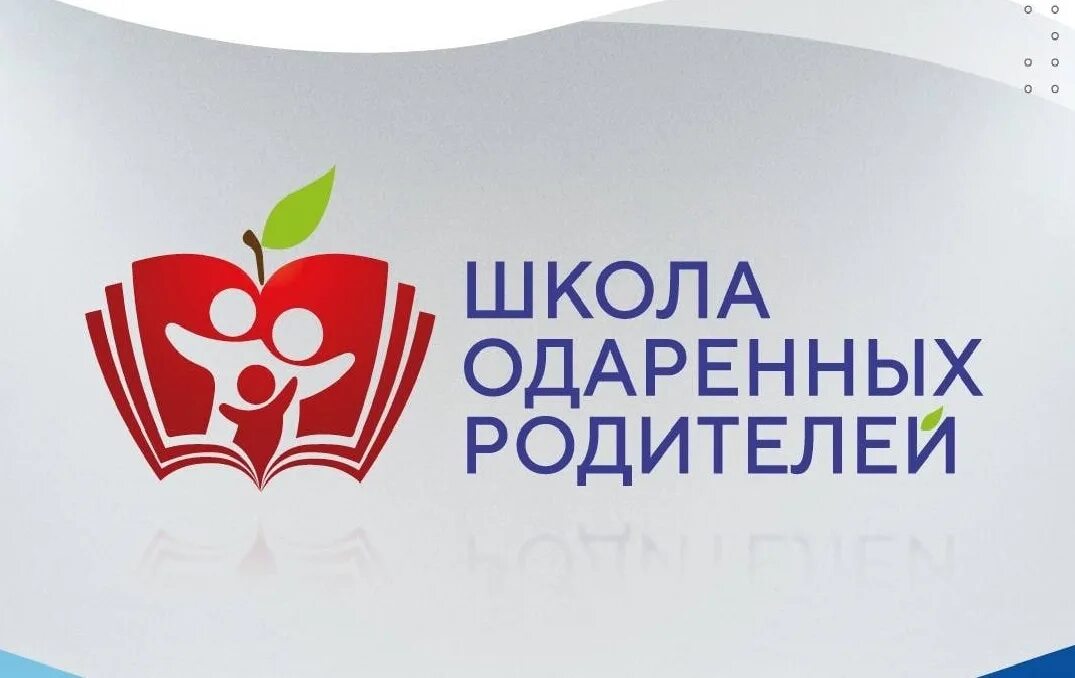 Дата проведения:  28 сентября 2023 г.Время: 10.00 – 15.00Место проведения: г. Владимир, пр. Ленина, д. 8А, актовый зал.Режим проведения: видео-конференц-связь на базе «СФЕРУМ», подключение по ссылке:  https://sferum.ru/?call_link=sw31dq8GlsshkkgBX4rO5CCTzmUnI7KSZntS1NoFD1kУчастники семинара-совещания: специалисты муниципальных органов управления образованием, курирующие вопросы взаимодействия с родителями, заместители руководителей по воспитательной работе образовательных организаций, руководители методических объединений классных руководителей, представители родительских комитетов.Цель семинара-совещания: популяризация федерального проекта «Школа одаренного родителя», диссеминация регионального комплекса организационно-методических мероприятий по вопросам родительского просвещения и семейного воспитания.Модератор: Арлашина Светлана Александровна, Первый заместитель Министра образования и молодежной политики Владимирской областиВремяТема выступления    10.00 – 10.10Музыкальная открытка(выступление Образцового театрального коллектива «Прикосновение»  о. Муром,  рук. Никитин А.А.)Приветственное слово к участникам семинара–совещания Министра образования и молодежной политики Владимирской области Болтуновой Светланы Анатольевны10.10-10.20Об актуальных вопросах развития всероссийского профессионального сообщества специалистов, работающих с родителями (законными представителями) обучающихсяГусев Алексей Владимирович, ответственный секретарь Координационного совета общероссийской общественной организации «Национальная родительская ассоциация социальной поддержки семьи и защиты семейных ценностей», член Коллегии Минпросвещения России, Почётный работник сферы образования Российской Федерации, Почётный работник сферы государственной молодёжной политики Российской Федерации10.20-10.40Региональная модель развития семейного воспитания и родительского просвещения: опыт Владимирской областиАрлашина Светлана Александровна, Первый заместитель Министра образования и молодежной политики Владимирской областиOn-line10.40-10.50    О проведении в рамках проекта «педагогических экскурсий» для молодых педагогов Черняк Наталья Андреевна, педагог–психолог, Государственное казенное общеобразовательное учреждение Калужской области «Калужская общеобразовательная школа-интернат № 1 для обучающихся с ограниченными возможностями здоровья»10.50-11.10      О реализации проекта «Школа одарённых родителей» в Тамбовской областиКовалёва Татьяна Михайловна, представитель НРА в Тамбовской области, преподаватель начальных классов МАОУ СОШ №36 г. Тамбова11.10-11.20     О роли художественного образования в развитии родительского просвещения Астафьева Марина Константиновна, ведущий специалист Управления непрерывного художественного образования Городского методического центра Департамента образования и науки города Москвы (Московская область)On-line11.20-11.40       Практика просветительской работы с родителями на региональной уровне: опыт Курской областиГлевицкая Вера Сергеевна, кандидат психологических наук, доцент кафедры дошкольного, начального образования и коррекционной педагогики, заведующая лабораторией дошкольного образования и семейного воспитания ОГБУ ДПО «Курский институт развития образования» руководитель регионального сетевого консультационного центра помощи родителям "Позитив"11.40-11.50    Работа с семьями как приоритетное направление деятельности Центра психолого-педагогической, медицинской и социальной помощи   Рябова Марина Владимировна, директор ГАУ ВО «Центр психолого-педагогической, медицинской и социальной помощи (Владимирская область)11.50-12.00    Роль православной церкви в сохранении семейных традиций Протоиерей Дионисий (Комчихин)ПЕРЕРЫВ 12.00-12.30ПЕРЕРЫВ 12.00-12.3012.30-12.45Региональная программа взаимодействия семьи и ОО: особенности выстраивания партнерских отношенийСоколова Ольга Александровна, зав. кафедрой теории и методики воспитания ГАОУ ДПО ВО ВИРО12.45-13.00Развитие психолого-педагогической компетентности родителей (из опыта работы Совета службы практической психологии в системе образования Владимирской области)Панфилова Людмила Вячеславовна, зав. кафедрой педагогики, психологии и инклюзивного образования ГАОУ ДПО ВО ВИРО, канд. биол. наук13.00-13.10Муниципальная модель информационно-просветительской поддержки родителейКислова Светлана Геннадьевна, директор МБУДО  г. Владимира «Детский оздоровительно-образовательный (социально-педагогический) центр»13.10-13.20«Родительский университет» как средство формирования педагогической культуры родителейТитова Ольга Николаевна, старший воспитатель, МБДОУ Детскийсад № 47 г. Ковров13.20-13.30Детско-родительский клуб «Фокус» - единое образовательное пространство формирования естественно–научной грамотности учащихся начальной школы Храмова Вера Алексеевна, Пухова Екатерина Игоревна, Тюшляева Марина Борисовна, учителя начальных классов МБОУ «Лицей № 1» о. Муром13.30-13.40Модель партнерского взаимодействия семьи и школы: современные формы сотрудничестваНаумова Анна Вячеславовна, заместитель директора по УВР, учитель начальных классов МБОУ «Средняя общеобразовательная школа №15 с углубленным изучением отдельных предметов» г. Гусь-Хрустальный13.40-13.50Взгляд родителя на современную школуШпилевич Мария Юрьевна, тренер, психолог, консультант Всероссийского консультационного центра Национальной Родительской Ассоциации, автор онлайн-курсов для родителей, обладатель почётного знака «Родительская слава земли Владимирской».14.00-14.30Открытые уроки для родителей - победители Конкурса «Общероссийский Единый урок: "Семья и Отечество в
моей жизни", посвящённый Международному дню семьи (г.Москва).  Методическая разработка "Многодетная семья - опора великой России"Авторы: Сомова Светлана Алексеевна, учитель русского языка и литературы МБОУ "Энтузиастская школа им. В.И.Шибанкова", Кондратьева Ирина Венальевна, учитель истории и обществознания, МБОУ "Энтузиастская школа им.В.И.Шибанкова", Юрьев-Польский район14.30-15.00Подведение итогов семинара–совещанияХарчевникова Елена Львовна, проректор ГАОУ ДПО ВО ВИРО, канд. пед. наук, доцент